 			Carl-Fuhlrott-Gymnasium 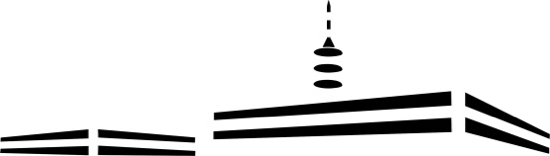 Nachhilfe am CFGDu bist in einem oder mehreren Fächern besonders stark und traust dir zu, schwächere Schüler:innen zu unterstützen? Dann bist du der/die Richtige, um am CFG Nachhilfe zu geben.Wir vermitteln dich an Schüler:innen und so funktioniert es:Auf unserer Homepage www.cfg.wtal.de musst du dir unter Download unser Formular herunterladen. Dies füllst du aus und lässt es von deinem/deiner Fachlehrer:in unterschreiben. Damit erhältst du quasi die Berechtigung Nachhilfe zu erteilen, denn deine Fachlehrer:innen können deine Leistung am besten einschätzen.Wenn das Formular vollständig ist, gibt du es bei Frau v. Kathen ab, die dein Nachhilfeangebot in die digitale Nachhilfebörse auf der Homepage unter http://cfg.wtal.de/nachhhilfeboerse/. einstellt. Die Nachhilfebörse ist dann für alle Besucher:innen zugänglich. Die interessierten Schüler:innen kontaktieren dich dann per E-Mail.In Absprache mit der Schulleitung haben wir uns darauf geeinigt, dass die Nachhilfestunden, die über uns vermittelt werden, 60 Minuten dauern sollen und ihr dafür 15€ abrechnen dürft. Sollten deine Angaben nicht mehr aktuell sein, sende bitte eine Nachricht an gabriele.von.kathen@gy-cfg.de.Frohes Schaffen und gutes Gelingen!Für alle Mitwirkenden G. v. Kathen